ОПИСАНИЕ ОБРАЗОВАТЕЛЬНОЙ ПРОГРАММЫНаименование: Образовательная программа дошкольного образования МКОУ«Лятошинская СШ».Программа разработана в соответствии с нормативными правовыми документами:Федеральным законом «Об образовании в Российской Федерации» от 29.12.2012№ 273-ФЗ«Санитарно-эпидемиологическими требованиями к устройству, содержанию и организации режима работы дошкольных организациях». Санитарно-эпидемиологические правила и нормативы СанПиН 2.4.1.3049-13, утвержденные постановлением Главного государственного санитарного врача Российской Федерации от 15 мая 2013 года № 26, (далее – СанПиН).Приказом Министерства образования и науки Российской Федерации от 17.10.2013 №1155 "Об утверждении федерального государственного образовательного стандарта дошкольного образования" (Зарегистрировано в Минюсте России 14.11.2013 N 30384).Приказом Министерства образования и науки Российской Федерации от 13.08.2013г. №1014 "Об утверждении Порядка организации и осуществления образовательной деятельности по основным общеобразовательным программам - образовательным программам дошкольного образования".Воспитатель дошкольной группы МКОУ «Лятошинская СШ» работает по программе«Детство», которая является результатом многолетней научно-исследовательской работы коллектива кафедры дошкольной педагогики Института детства Российского государственного педагогического университета им. А.И. Герцена.Идея создания программы «Детство» принадлежит Вере Иосифовне Логиновой. Под ее руководством был разработан проект вариативной программы, презентация которой состоялась весной 1991 года. Окончательная подготовка к изданию комплексной образовательной программы воспитания и развития детей дошкольного возраста «Детство» была осуществлена авторским коллективом в последующие годы под руководством Татьяны Игоревны Бабаевой. В 90-гг. авторским коллективом интенсивно велась работа над концептуальными идеями и содержанием образовательной программы «Детство», которая в 1997 году получила гриф Министерства образования РФ и рекомендована как комплексная программа для дошкольных учреждений России. Издается серия методических пособий под общим названием «Библиотека программы «Детство».Программа «Детство» 2014 года – это вариативная примерная образовательная программа дошкольного образования (Примерная программа), которая разработана на основе Федерального государственного образовательного стандарта дошкольного образования (Приказ № 1155 Министерства образования и науки от 17 октября 2013 года).Программа ориентирована на:охрану и укрепление физического и психического здоровья детей, в том числе их эмоционального благополучия;обеспечение равных возможностей для полноценного развития каждого ребёнка в период дошкольного детства независимо от места проживания,пола, нации, языка, социального статуса, психофизиологических и других особенностей (в том числе ограниченных возможностей здоровья);обеспечение преемственности целей, задач и содержания образования, реализуемых в рамках образовательных программ дошкольного иначального общего образования;создание благоприятных условий развития детей в соответствии с их возрастными и индивидуальными особенностями и склонностями,развития способностей и творческого потенциала каждого ребёнка как субъекта отношений с самим собой, другими детьми, взрослыми и миром;объединение обучения и воспитания в целостный образовательный процесс на основе духовно-нравственных и социокультурных ценностейи принятых в обществе правил и норм поведения в интересах человека, семьи, общества;формирование общей культуры личности детей, развитие их социальных, нравственных, эстетических, интеллектуальных, физических качеств,инициативности, самостоятельности и ответственности ребёнка, формирование предпосылок учебной деятельности;обеспечение вариативности и разнообразия содержания Программ и организационных форм дошкольного образования, возможностиформирования	Программ	различной	направленности	с	учётом	образовательных потребностей и способностей детей;формирование социокультурной среды, соответствующей возрастным, индивидуальным, психологическим и физиологическим особенностямдетей;обеспечение психолого-педагогической поддержки семьи и повышения компетентности родителей (законных представителей) в вопросахразвития и образования, охраны и укрепления здоровья детей.Задачи   развития  и   воспитания  ребенка   по  Программе  «Детство»:Приоритетными задачами развития и воспитания детей являются:укрепление физического и психического здоровья ребенка, формирование основ его двигательной и гигиенической культуры;целостное развитие ребенка как субъекта посильных дошкольнику видов деятельности;обогащенное	развитие	ребенка,	обеспечивающее	единый	процесс	социализации– индивидуализации с учетом детских потребностей,возможностей и способностей;развитие на основе разного образовательного содержания эмоциональной отзывчивости, способности к сопереживанию, готовности к проявлениюгуманного отношения в детской деятельности, поведении, поступках;развитие познавательной активности, любознательности, стремления к самостоятельному познанию и размышлению, развитие умственныхспособностей и речи ребенка;пробуждение творческой активности и воображения ребенка, желания включаться в творческую деятельность;органическое вхождение ребенка в современный мир, разнообразное взаимодействие дошкольников с различными сферами культуры: сизобразительным искусством и музыкой, детской литературой и родным языком, экологией, математикой, игрой;приобщение ребенка к культуре своей страны и воспитание уважения к другим народам и культурам;приобщение ребенка к красоте, добру, ненасилию, ибо важно, чтобы дошкольный возраст стал временем, когда у ребенка пробуждается чувствосвоей сопричастности к миру, желание совершать добрые поступки.В соответствии с Законом «Об образовании в Российской Федерации» образовательная программа - это комплекс основных характеристикобразования (объем, содержание, планируемые результаты), организационно-педагогических условий и в случаях, предусмотренных настоящимФедеральным законом, форм аттестации, который представлен в виде учебного плана, календарного учебного графика, рабочих программ учебных предметов, курсов, дисциплин (модулей), иных компонентов, а также оценочных и методических материалов.Требования к образовательной программе ДОУ конкретизируются в ФГОС дошкольного образования, который уточняет требования к программе,определяет структуру программы и особенности наполнения её структурных компонентов Структура	образовательной	программы	в	соответствии	с	ФГОС	дошкольногообразования:три раздела: целевой, содержательный организационный;содержание и особенности организации образовательного процесса в группах раннего возраста (Раннее Детство) и в дошкольныхгруппах (Дошкольное Детство);характеристика особенностей развития детей и планируемых результатов освоения программы в каждой возрастной группе;задачи, содержание и результаты образовательной деятельности в каждой возрастной группе и по каждой из образовательных областей:Социально-коммуникативное	развитие,	Познавательное	развитие,	речевое развитие, художественно-эстетическое развитие, Физическое развитие;особенности игры как особого пространства развития ребенка;вариативные формы, способы, методы и средства реализации программы; особенности образовательной деятельности разных видов икультурных практик детей; способы и направления поддержки детских инициатив; особенности организации педагогической диагностики имониторинга;особенности взаимодействия педагогического коллектива с семьями воспитанников;методические рекомендации по проектированию основной образовательной программы;содержание методических материалов и средств обучения и воспитания; представлен режим дня во всех возрастных группах, включаяпериод адаптации ребенка к условиях детского сада; традиционных событий, праздников, мероприятий; особенности организации развивающейпредметно-пространственной среды;часть программы, формируемая участниками образовательных отношений.Основополагающие требования к программе ДОУ базируются	на положении Стандарта об охране и укреплении физического и психического  здоровья	детей,в том числе их эмоционального благополучия. Это определяет здоровьесберегающую и здоровьесохраняющую направленность основной образовательной программы ДОУ, которая выражается: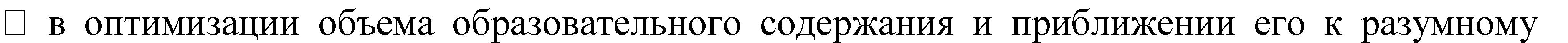 «минимимуму»;требованиями действующего СанПин 2.4.1.3049-13; психофизиологических особенностей воспитанников;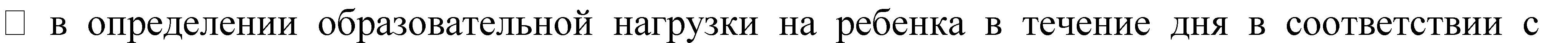 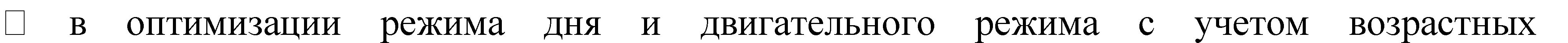 Стандарт	дошкольного	образования	направлен	на	решение	задачи	создания благоприятных условий развития детей в соответствии с ихвозрастными и индивидуальными особенностями и склонностями, развития способностей и творческого потенциала каждого ребенка каксубъекта отношений с самим собой, другими детьми, взрослыми и миром. Это определяет направленность программы, формируемой в дошкольнойорганизации на индивидуализацию дошкольного образования, которая проявляется при проектировании	всех	компонентов	образовательного	процесса	(задач,	содержания,образовательных технологий). Следовательно, проектирование образовательной программы опирается на результатыдиагностики достижений воспитанников, что позволяет перейти к определению задач Программы на основе индивидуальных и возрастных возможностей ребенка.Стандарт решает задачу объединения обучения и воспитания в целостный образовательный процесс на основе духовно-нравственных исоциокультурных ценностей и принятых в обществе правил и норм поведения в интересах человека, семьи, общества. Здесь важно подчеркнутьдве основополагающие идеи:Объединение обучения и воспитания в целостный образовательный процесс, что подчеркивает отсутствие в дошкольном образовании предметности. Стандарт подчеркивает, что Содержание Программы обеспечивает развитие личности, мотивации и способностей детей в различных видах деятельности (п. 2.6). Конкретное содержание образовательных областей реализуется в различных видах деятельности – как сквозныхмеханизмах развития ребенка (п. 2.7).Стандарт подчеркивает направленность дошкольного образования на социализацию ребенка, следовательно, основная образовательная программаформируется	как	программа	психолого-педагогической	поддержки	социализации	и индивидуализации, развития личности детей дошкольноговозраста. Соответственно, духовно-нравственные и социокультурные ценности и принятые в обществе правил и норм поведения в интересахчеловека, семьи, общества должны сквозной линией проходить через все содержание образовательной программы.В соответствии с ФГОС ДО образовательная программа ДГ обеспечивает разностороннее развитие детей в возрасте от 2 до 7 лет в различных видах общения и деятельности с учетом их возрастных и индивидуальных особенностей по основным направлениям: познавательному развитию, речевому, социально-коммуникативному, физическому и художественно- эстетическому.Содержание программы направлено на воспитание гуманного отношения к миру (В.И. Логинова). Оно выстроено в соответствии с актуальными интересами современных дошкольников и направлено на их взаимодействие с разными сферами культуры: с изобразительным искусством и музыкой, детской литературой и родным языком, миром природы, предметным и социальным миром, игровой, гигиенической, бытовой и двигательной культурой. Такое широкое культурно-образовательное содержание становится основой для развития познавательных и творческих способностей, для удовлетворения индивидуальных склонностей и интересов детей на разных ступенях дошкольного детства. Доступное содержание культуры раскрывается дошкольнику в своем объектном, ценностном, и деятельностно-творческом выражении. В каждом разделе программы предусматривается действие общего механизма: происходит увлекательное  знакомство детей с характерными для той или иной области культуры объектами, освоение в разнообразной деятельности познавательных, практических, речевых и творческих умений, позволяющих ребенку проявить в меру своих индивидуальных возможностей самостоятельность и творческую активность, создаются условия для эмоционального принятия детьми соответствующих моральных и эстетических ценностей. В результате дошкольник приобретает необходимый личный социокультурный опыт, который становится фундаментом полноценного развития и готовности к школе.Условия реализации программы:Ребенок дошкольного возраста это, прежде всего, неутомимый деятель, с удовольствием и живым интересом познающий и проявляющий себя вокружающем пространстве. Процесс развития дошкольника осуществляется успешно при условии его активного и разнообразного взаимодействия с миром. Деятельностная природадошкольника подчеркнута в девизе программы «Детство»: «Чувствовать-Познавать- Творить». Эти слова определяют три взаимосвязанные линии развития ребенка, которые пронизывают все разделы программы, придавая ей целостность и единую направленность, проявляясь в интеграции социально-эмоционального, познавательного и созидательно- творческого отношения дошкольника к миру.Реализация программы ориентирована на:создание каждому ребенку условий для наиболее полного раскрытия возрастных возможностей и способностей, так как задача дошкольноговоспитания состоит не в максимальном ускорении развития дошкольника, и не в форсировании сроков и темпов перевода его на «рельсы» школьного возраста.обеспечение разнообразия детской деятельности – близкой и естественной для ребенка: игры, общения со взрослыми и сверстниками,экспериментирования,	предметной,	изобразительной,	музыкальной.	Чем	полнее и разнообразнее детская деятельность, тем больше она значима дляребенка и отвечает его природе.ориентацию всех условий реализации программы на ребенка, создание эмоционально- комфортной обстановки и благоприятной среды егопозитивного развития.